TEHNIČKA KULTURAZadatak: Danas ćemo vježbati šivati. Prati upute i izradi predivnu kojom možeš ukrasiti svoju sobuPotreban materijal: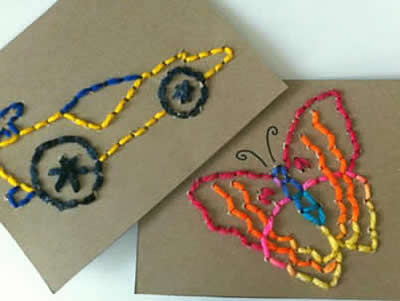 Tanji karton (npr. s kutije od žitarica)ŠkareOlovkaVuna ili deblji konacPlastična igla za vunuKoraci izrade: Izreži karton u obliku pravokutnikaOlovkom nacrtaj predložak po kojem ćeš šivati (ili zamoli nekog od ukućana, ne mora biti ovo što je na slici kao primjer)Zamoli nekog starijeg da izbuši malene rupe (npr. čavlićom) duž crteža s razmacima između rupica potrebnim za šivanje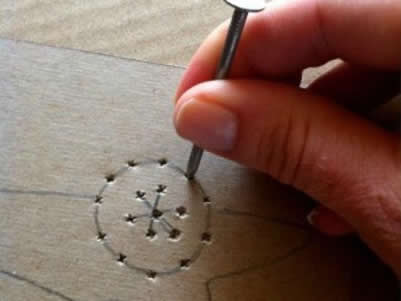 Provuci vunu kroz ušicu igle, u čvorić sveži jedan kraj vune i šivanje može početiS unutarnje strane kartona provucite vunicu i nastavite šitiProvlačite iglu gore dolje i spajajte rupiceSvoju ušivenu sliku možete uramiti i staviti negdje na zid